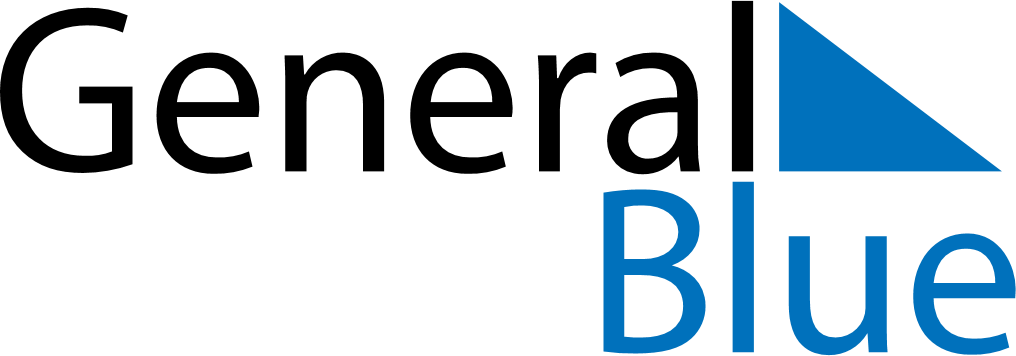 March 2030March 2030March 2030March 2030BelizeBelizeBelizeMondayTuesdayWednesdayThursdayFridaySaturdaySaturdaySunday12234567899101112131415161617Baron Bliss Day18192021222323242526272829303031